INDICAÇÃO Nº 1206/2021Indica ao Poder Executivo Municipal que efetue a roçagem e limpeza, Rua Jamil Maluf defronte o número 110, Jardim Adélia, neste município. Excelentíssimo Senhor Prefeito Municipal, Nos termos do Art. 108 do Regimento Interno desta Casa de Leis, dirijo-me a Vossa Excelência para sugerir que por intermédio do Setor competente, que realize o serviço de roçagem e limpeza, na Rua Jamil Maluf defronte o número 110, Jardim Adélia, neste município. Justificativa:Conforme visita realizada “in loco”, esse vereador pode constatar em foto que segue anexa, que a Área Pública necessita, com urgência, dos serviços de roçagem e limpeza, uma vez que o mato está muito alto, existe acúmulo de lixos, entulhos, que contribuem para proliferação de animais peçonhentos. Plenário “Dr. Tancredo Neves”, em 22 de março de 2.021.Reinaldo Casimiro-vereador-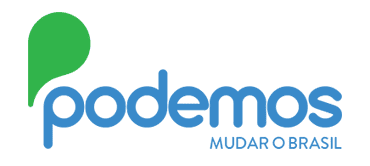 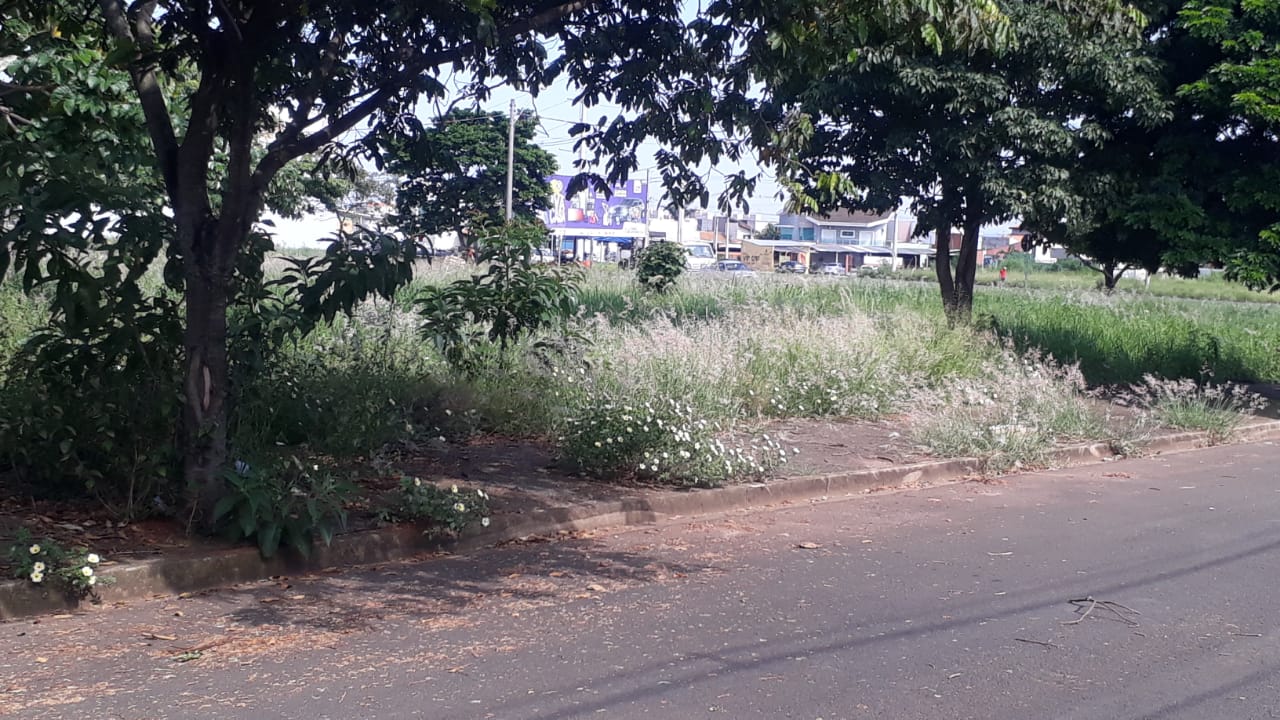 